How to add devices into blacklistStep 1: Open the browser and input plc.tendawifi.com in address bar to login setup page. By default, password is “admin”.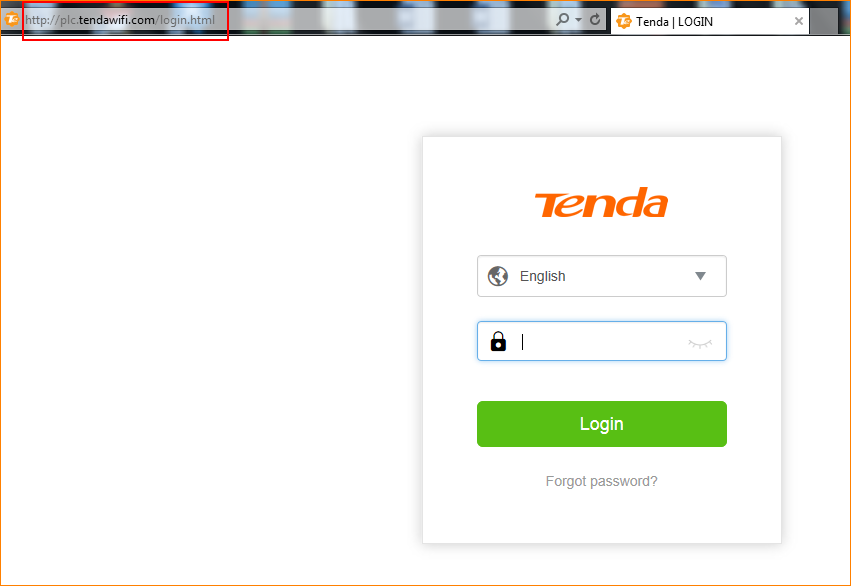 Step 2: Choose “Internet Status” > “Attached Devices”.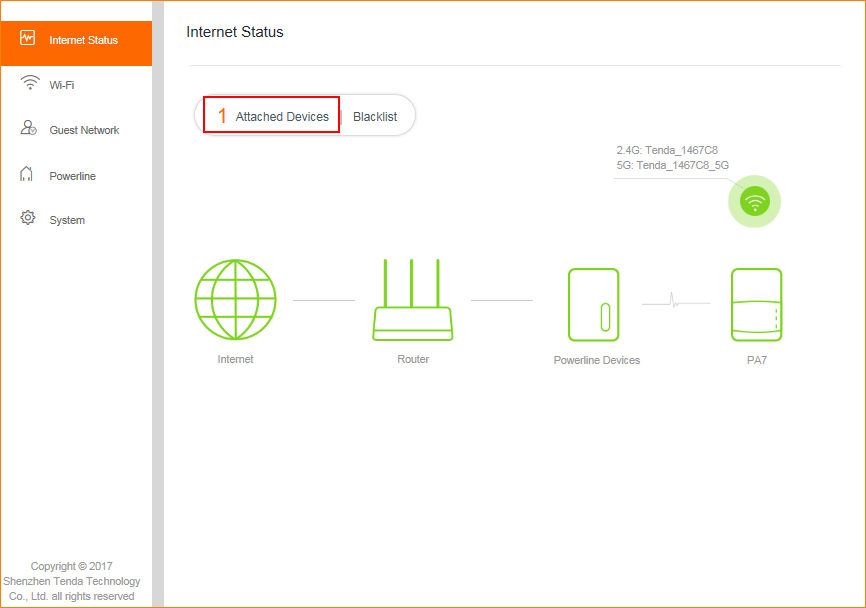 Step 3: Tap “Add”, device will be added into blacklist.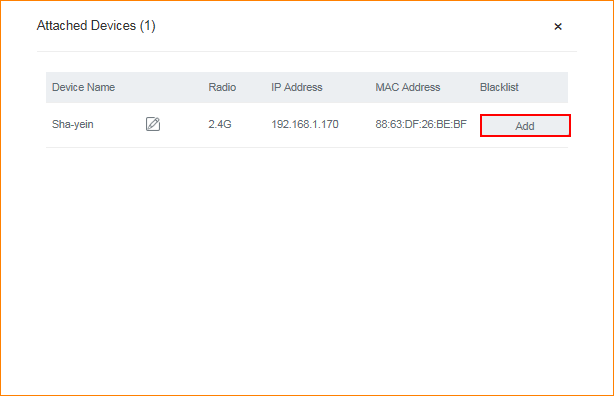 Step 3: Tap “Blacklist” to check the devices you added into blacklist.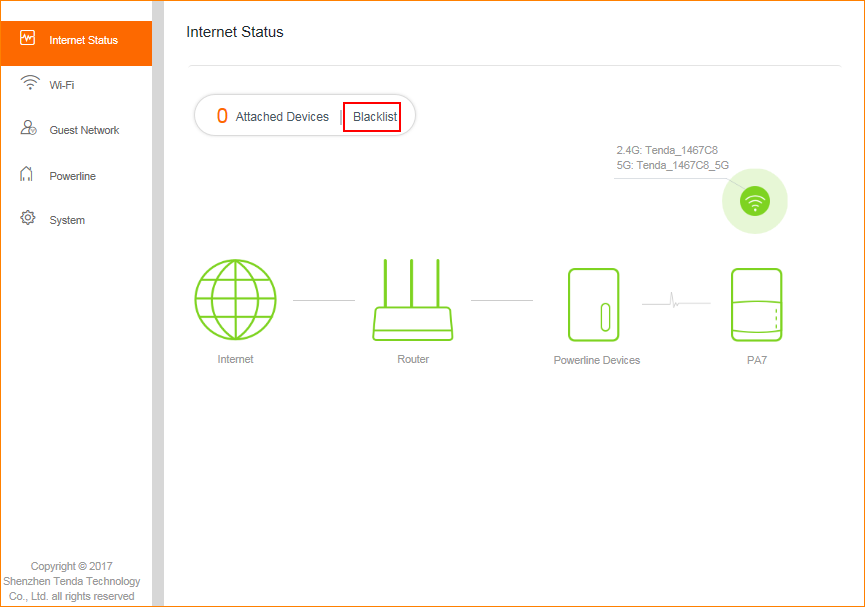 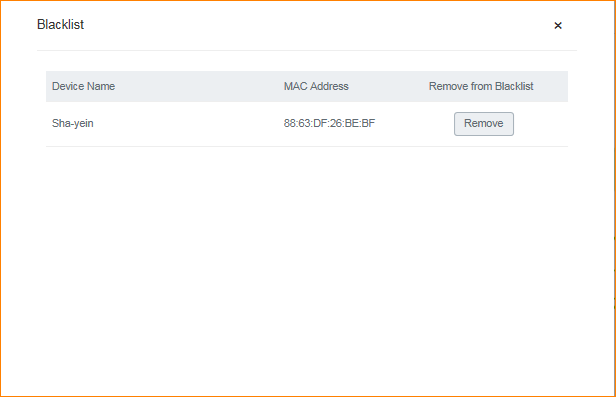 Step 4: If you want to remove device in blacklist, just tap “Remove”.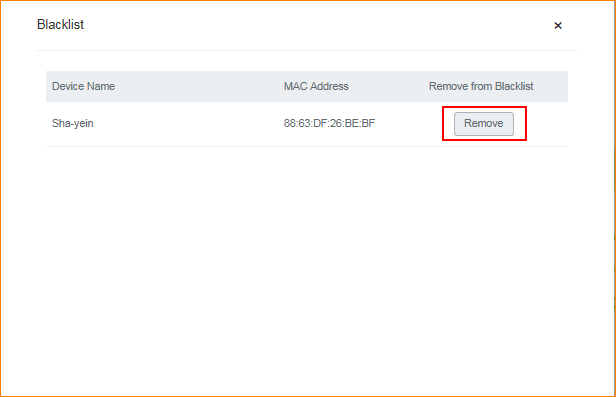 